                             Создание безопасной средыНеподходящая среда может создавать трудности человеку любоговозраста, но особенно страдают от нее пожилые и люди с физическими илиумственными недостатками. Во избежание несчастных случаев необходимообеспечить им как можно более безопасную окружающую среду.Прежде всего следует выяснить, какие именно изменения необходимы. Вэтом может помочь сам больной, объяснив, когда он испытывает трудности:поднимаясь или ложась в кровать, передвигаясь по комнате или выполняякакие-либо другие действия.Обустраивая квартиру (дом) пожилого пациента, подходы к ней (нему) иего комнату, необходимо придерживаться следующих правил:На пути из одного помещения в другое не должно быть препятствий илинезакрепленных проводов.Двери в доме пожилого человека могут быть без порогов.Следует избегать установки мебели с выступающими углами и ножками,а если она уже есть, то сделать перестановку.Под напольные ковры и прикроватные коврики нужно положитьспециальные нескользящие подложки (продаются в магазинах).У ковров и ковровых покрытий не должно быть загнутых краев,потрепанных и рваных мест.В ванных комнатах и душевых помещениях рекомендуется положить напол резиновые коврики или нескользящие покрытия.Рядом с унитазом и ванной (душем) нужно прикрепить к стенедополнительные опоры для рук.Мыльница должна находиться не дальше, чем на расстоянии вытянутойруки.Выключатели освещения должны располагаться рядом с дверью и так,чтобы до них было удобно доставать рукой. Под рукой пациента пусть будуттакже выключатели настольных ламп и торшеров.Каблуки и подошвы домашней и уличной обуви не должны бытьслишком гладкими.Ступени лестницы должны быть в хорошем состоянии. Недопустимысломанные, шатающиеся или наклонные ступени.Полы и лестницы должны быть чистыми и сухими, на них не должнобыть ненужных предметов и ковровых дорожек. Края ступеней можно«окантовать» нескользящим материалом (продается в магазинах строительныхматериалов).Ступени должны быть хорошо освещены. Удобно, когда выключателиесть как при входе в подъезд, так и около двери в квартиру.Скамейка или табурет, на которые становятся, чтобы достать лежащиевысоко предметы, должны быть прочными. Ставить их нужно только натвердую и ровную поверхность.Ножки стремянки при ее установке должны быть полностью раздвинутыи надежно закреплены.К лежачему больному доступ нужен с обеих сторон кровати.В целях повышения безопасности лежачего больного можноиспользовать прикроватную сетку или решетку.
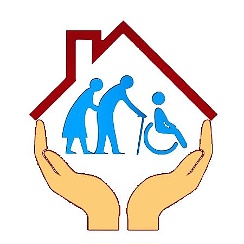 